Calendar wheelHow does your local environment change?When do these changes happen?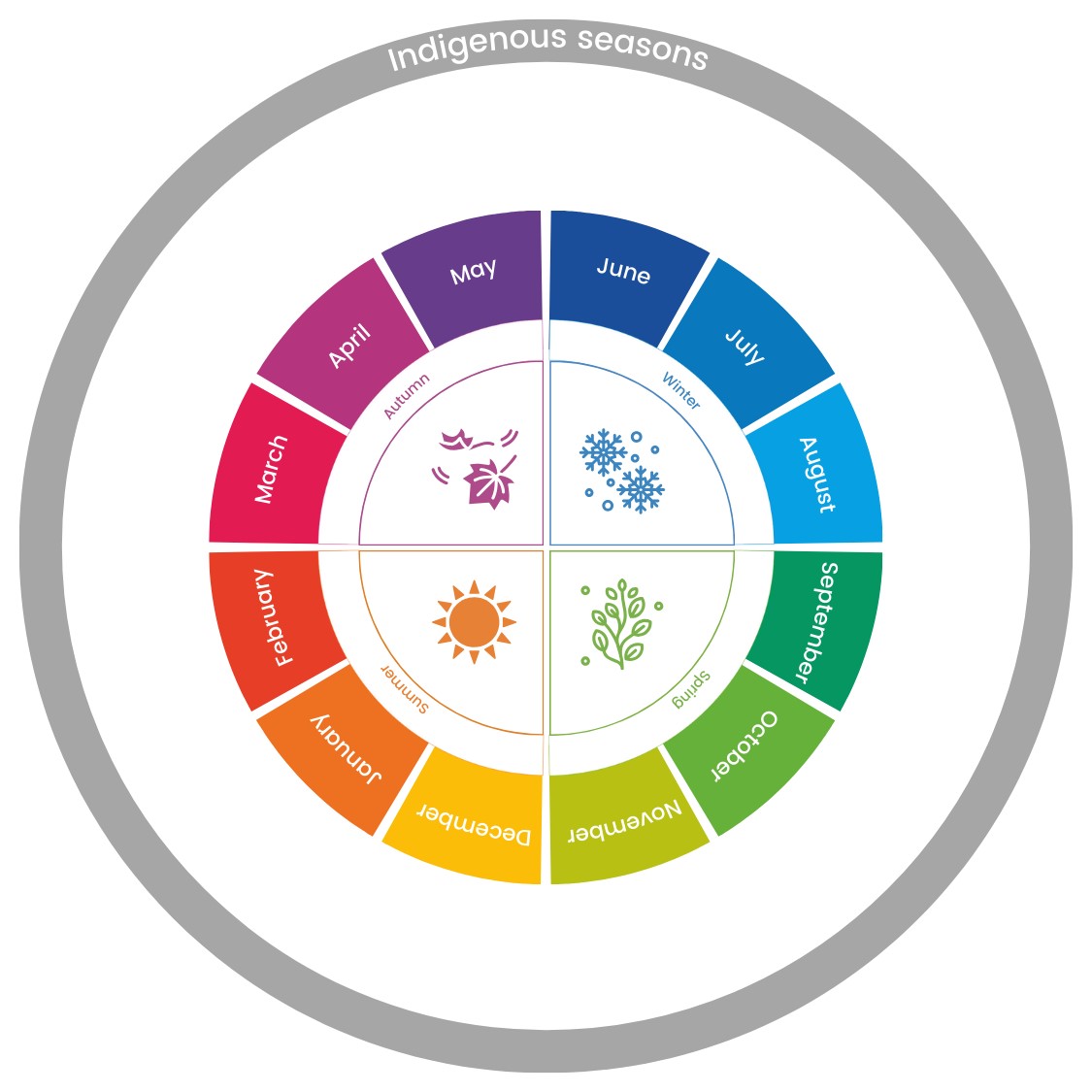 Name: